Allegato C-Informativa sul trattamento dei dati personaliInformativa sul trattamento dei dati personali ai sensi del d.lgs 101/2018 e del GDPR 2016/679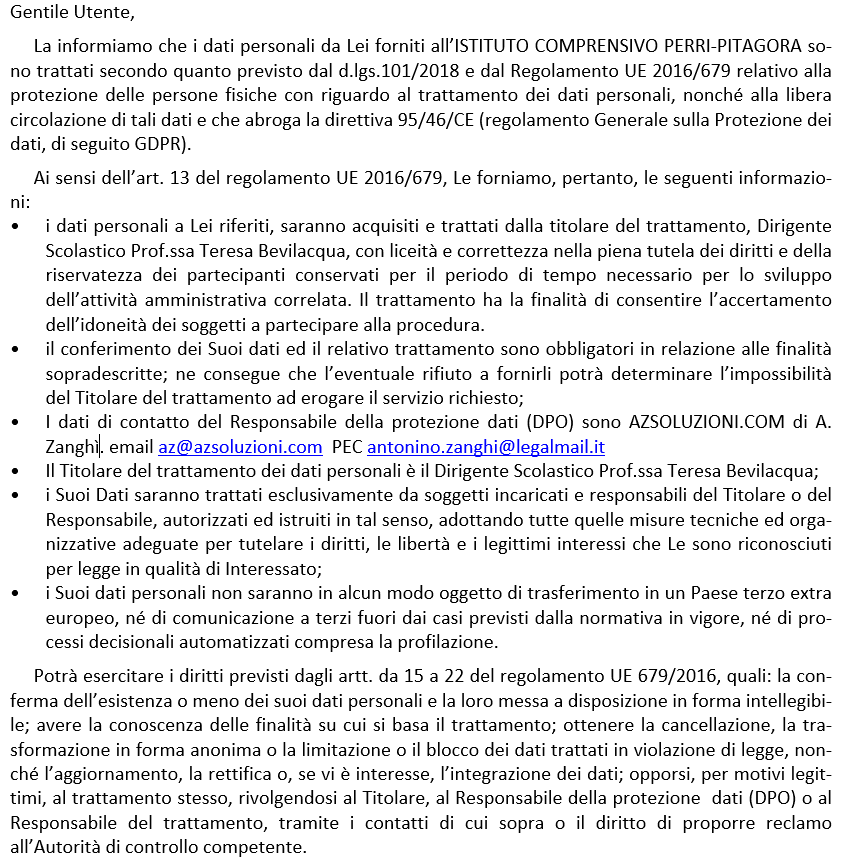          Confermo di aver recepito ed accetto l’informativa sulla Privacy.luogo e data       FIRMA							__________________________